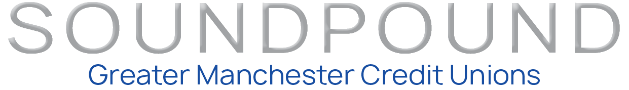 Greater Manchester Consortium of Credit Unions – known as GMCUProject Delivery ManagerJob descriptionContract PeriodFor 24 months (fixed term) to start as soon as possible. Three months probationary review. Extension of contract dependent on future funding.Hours37.5 hours per week worked flexibly - some evening and on rare occasion weekend work may be required for which time off in lieu will be given.Salary£37,500 p.a.EmployerSalford Credit Union, Brotherton House, 1 Loganberry Avenue, Salford M6 5UX, on behalf of the Consortium of Credit Unions for Greater Manchester. Day to day line management will be via Salford Credit Union CEO, Mark Brazendale. Accountability will be to the Consortium.Place of WorkThe Project Delivery Manager will be based at the Salford Credit Union office. The Project Delivery Manager may be required to work from a variety of locations at Credit Unions across Greater Manchester This will be reviewed after three months. PurposeThe Consortium has been formed to increase the reach, impact and benefits of Credit Unions through improved collaboration and harnessing additional resources. This role will support the effective working of the Consortium, help promote its work to stakeholders and manage the delivery of Consortium projects. Particular focus will be on the following:development, promotion and review of the collective loan product offeringpromoting awareness of the work of the Consortium and wider Credit Union benefits generally development of the governance structuregrowth in depth of reciprocal stakeholder relationshipsdevelopment of shared services vehicleKey responsibilitiesBuild knowledge of the constituent Credit Unions and the objectives of the Consortium.Build and maintain knowledge of the Credit Union sector and the key developments, issues and opportunitiesBuild and maintain knowledge of Consortium processes and working relationships, acting as an advocate and source of information for stakeholders.Lead on maintaining Soundpound marketing, branding, website and social media and work alongside credit union marketing leads in the promotion of the Consortium and its products.Develop and deliver a project management approach for the range of current, planned and future Consortium projects ensuring cost, quality and time objectives are met. This will include managing consistent delivery, monitoring, review and evaluation of projects.Support individual Credit Unions with project implementation, including systems and software development.Use your contract management skills to develop and maintain stakeholder relationships with local and national partners. Support ongoing administration of Consortium business, including organising and minuting regular business meetings and facilitating effective communications across the Consortium.Secretariat support for the Chair of the Consortium and all related Consortium meetingsSupport the effective delivery of Soundpound products across the Consortium.Promote collaboration within the Consortium and with partner organisations.Represent the Consortium as required on partnership business and act as an initial point of contact.Input into bid writing; preparation of research, analysis and reports.Be proactive in building sustainability into the organisation.Any other duties consistent with this role as directed by the line manager.Person SpecificationThe post holder will need to demonstrate that they have the following skills, experience and qualities:Essential CriteriaProject management skills and potentialExcellent level of IT literacy and competenceAbility to write in a clear, accurate and convincing way for a range of audiencesAbility to make effective presentations including to senior stakeholdersSkills and potential in effective relationship building and management with stakeholdersSkills and potential in handling complex business and confidential information both internally and externallyAbility to work within tight deadlines with conflicting and competing demandsAbility to work independently with limited supervisionBasic research and analysis skillsAbility to work proactively and flexibly as part of the wider Consortium team, supporting others and responding to business needs where necessarySocially confident and assertive and able to work well with colleagues.Desirable CriteriaProject management experience within a relevant sector, including financial services, housing, local government or other public policy related fields. Demonstrable track record of delivery.Direct or indirect experience of Credit Union services and their positioning within UK communitiesExperience of delivering financial servicesUnderstanding of the principles of Social ValueExperience of managing digital transformation of servicesWell-developed political awareness within a regional and national contextTrack record in successful bid writing and resource procurementProject management qualificationQualificationsEducated to degree level or equivalent (can include practical experience)Special requirementsWork within the vision and ethos of Credit Union Objects and Co-operative principlesOpportunity to join Salford Credit UnionWork in accordance with all relevant legislationAble to maintain strict confidentialitySatisfactory credit checkNot subject to bankruptcy order, IVA or DROEngage in any training and development identifiedRequired to travel across Greater Manchester and occasionally further afieldGMCU Offers25 days Annual Leave plus Bank holidays increasing by 1 day per year to a maximum of 28.3 % Employers pension contributions 